27 января 2021 года в 14.00. в 1-9 классах прошел « Урок мужества. Подвиг блокадного Ленинграда».Оборона Ленинграда имела огромное военно-стратегическое, политическое и моральное значение. Подвиг защитников Ленинграда, отстоявших свой город в условиях тяжелейших испытаний, вдохновлял всю армию и страну, заслужил глубокое уважение и признательность государств антигитлеровской коалиции. 27 января является Днём воинской славы России — День полного освобождения советскими войсками города Ленинграда от блокады его немецко-фашистскими войсками (1944 год). 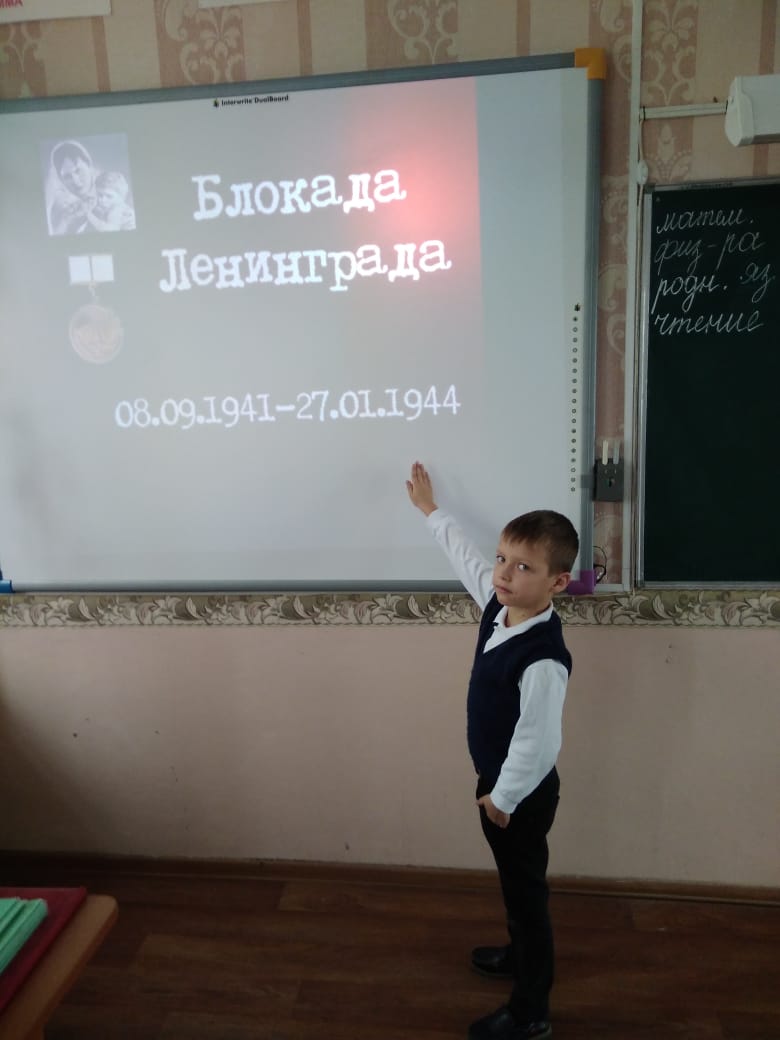 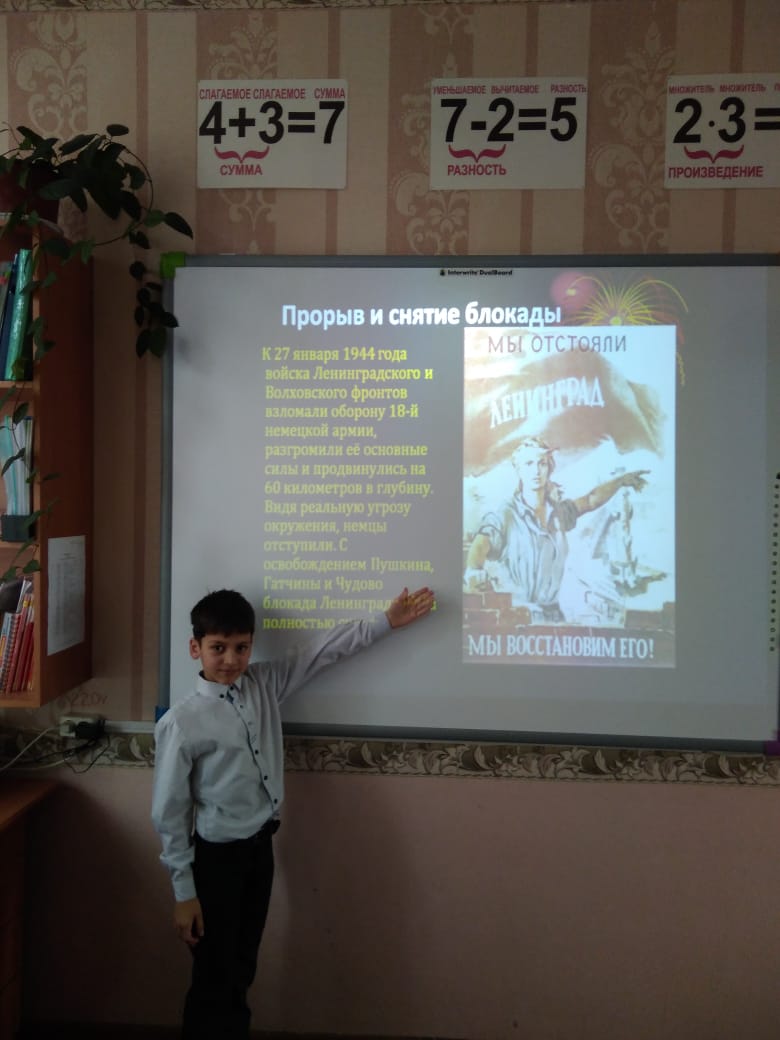 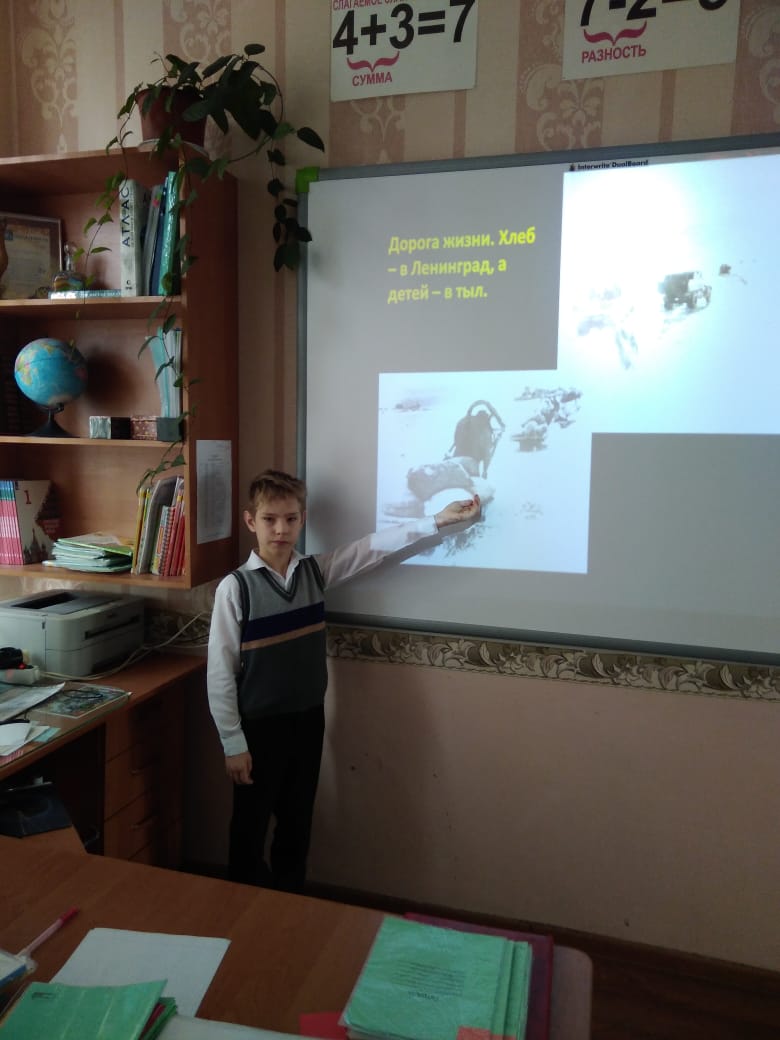 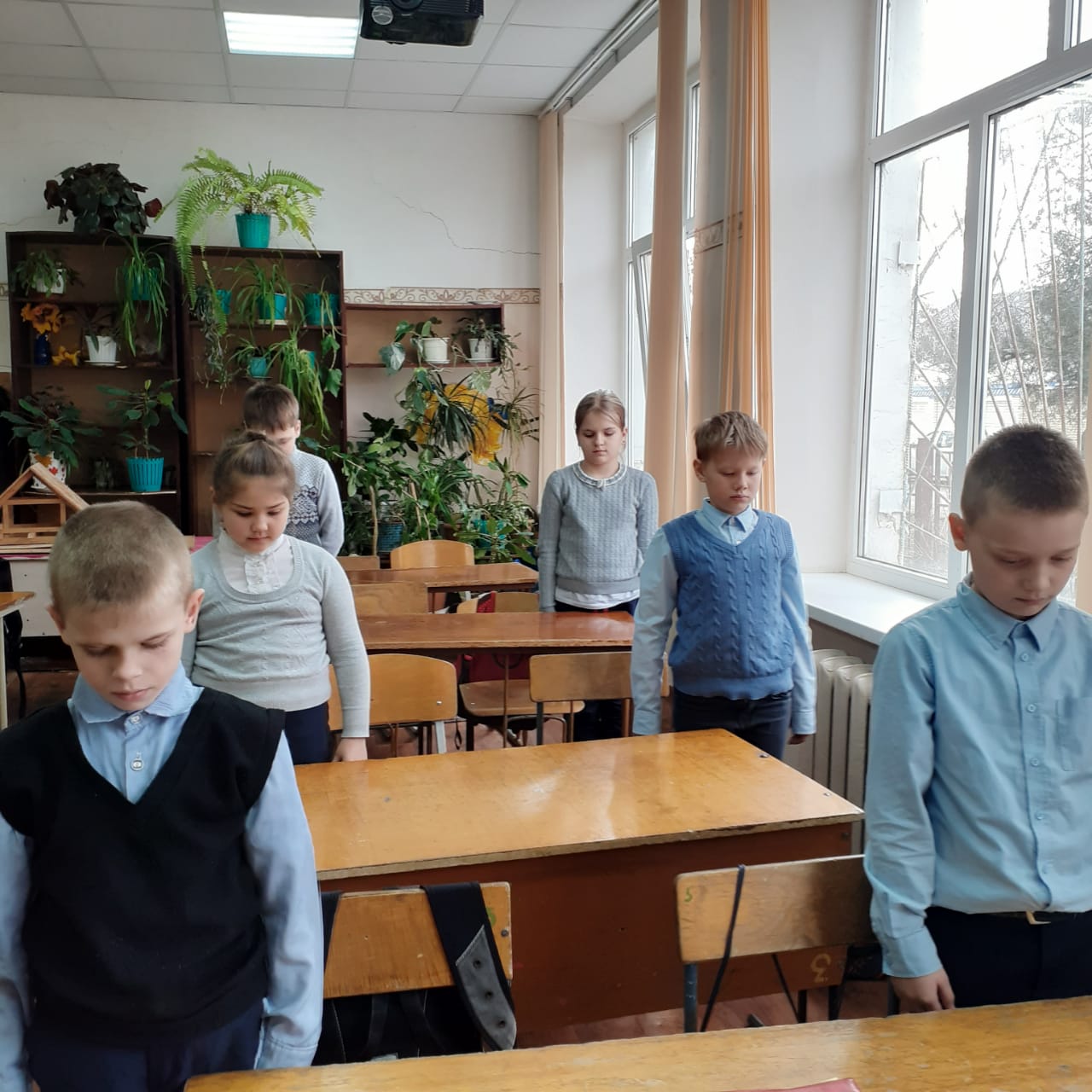 